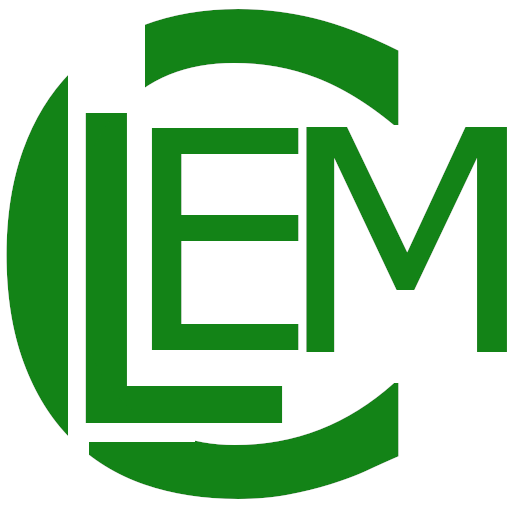 L’APPLI  ANDROID CLEMENCEAU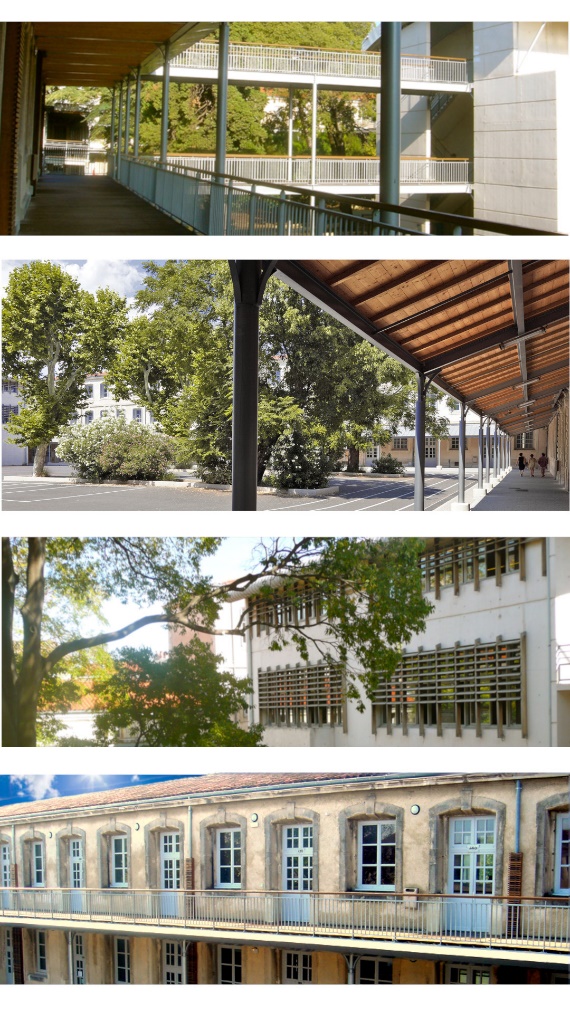 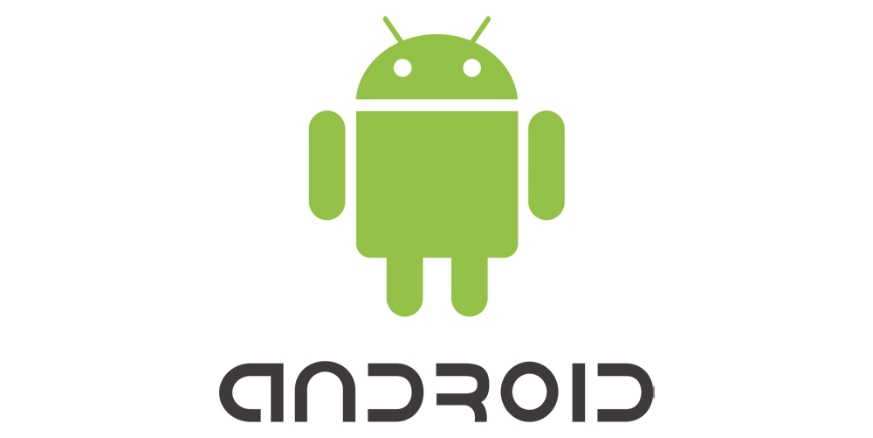 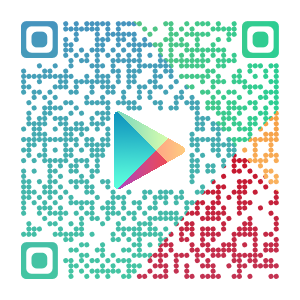 Les infos au bout des doigts :- plan-Menu cantine- horaires et téléphone- informations collège et lycée- liens éducatifs, ent, pronote, etc….https://play.google.com/store/apps/details?id=com.laurent.laurent.clemenceau2ou recherchez « clemenceau »  sur le google play